Проект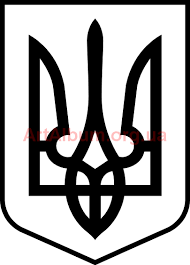 СТАВНЕНСЬКА СІЛЬСЬКА РАДАУЖГОРОДСЬКОГО РАЙОНУ ЗАКАРПАТСЬКОЇ ОБЛАСТІВИКОНАВЧИЙ КОМІТЕТ Р І Ш Е Н Н ЯПро зняття  статусу особигірського населеного пункту Розглянувши лист сектору з питань реєстрації місця проживання фізичних осіб Ставненської сільської ради від 05.01.2021 р. №1 щодо зняття з реєстрації місця проживання в гірських населених пунктах, керуючись Законом України “Про статус гірських населених пунктів в  Україні”, у відповідності з постановою Кабінету Міністрів України “Про перелік населених пунктів, яким надається статус гірського”, виконавчий комітет сільської ради ВИРІШИВ:Зняти статус осіб гірського населеного пункту з громадян згідно з додатком (додається).Визнати такими, що втратили чинність посвідчення відповідного взірця виданих на території громади.Контроль за виконанням цього рішення залишаю за собою.Сільський голова 	Іван МАНДРИК___________ 2021 рокус.Ставне№ _____